ANEXO 1: Plan Estratégico1	Marco Estratégico de la UIT 2020-2023a)	Visiónb)	Misiónc)	Valoresd)	Metas estratégicase)	Finalidadesf)	Gestión estratégica del riesgo2	Marco de resultados de la UITa)	Objetivos/Resultados y Productosb)	Factores habilitadores3	Vinculación con las  Líneas de Acción de la CMSI y los Objetivos de Desarrollo Sostenible4	Implementación y evaluación del Plan EstratégicoApéndice A: Atribución de recursos (vínculo con el Plan Financiero)ANEXO 2: Análisis de situación5	Antecedentesa)	Órganos rectores/Papel de los Sectores6	Análisis de situacióna)	Análisis de situación estratégico (análisis de fortalezas, debilidades, oportunidades y amenazas (SWOT))b)	Examen general de las Finalidades del Plan Estratégico para 2016-2019ANEXO 3: Glosario de términos______________Grupo de Trabajo del Consejo sobre los Planes Estratégico y Financiero de la Unión para 2020-2023Tercera reunión – Ginebra, 15-16 de enero de 2018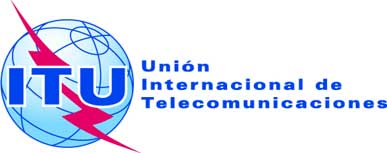 Documento CWG-SFP-3/3-S5 de diciembre de 2017Original: inglésPresidente del Grupo de Trabajo del Consejo sobre los Planes 
Estratégico y Financiero de la Unión para 2020-2023Presidente del Grupo de Trabajo del Consejo sobre los Planes 
Estratégico y Financiero de la Unión para 2020-2023anteproyecto de PROPUESTA DE ESTRUCTURA 
DEL PROYECTO DE PLAN ESTRATÉGICO
(revisado por la 2ª reunión del GTC-PEPF)anteproyecto de PROPUESTA DE ESTRUCTURA 
DEL PROYECTO DE PLAN ESTRATÉGICO
(revisado por la 2ª reunión del GTC-PEPF)